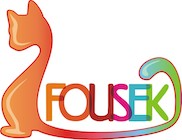 ADOPČNÍ  SMLOUVA- o svěření zvířete do trvalé péče -(dle § 1746 odst. 2 zákona č. 89/2012  Sb., občanský zákoník)uzavřená mezi smluvními stranami:Předávající: Fousek z.s.se sídlem Husitská 211/19, 417 41 KrupkaIČ: 26567971 zastoupený (dále též jako „spolek“ nebo „jmenované osoby“)Přebírající:  Jméno a příjmení: Trvalá adresa: Místo pobytu zvířete: Datum narození:					č. OP:   telefon: 						email: (dále též jako „osvojitel“)I. PŘEDMĚT SMLOUVYPředmětem smlouvy je svěření níže uvedeného zvířete do trvalé péče osvojitele. Zvíře : 	kočka		              Plemeno: evropská			           Pohlaví: Jméno:      	                           Ev. číslo: 				           Barva srsti: Věk/ datum narození:							           Očkovací průkaz: ano/neČipování: ano/ne		  č. čipu:		                                     Kastrace : ano/neJiné info: Doporučení:(dále jen „zvíře“)II.  POVINNOSTI OSVOJITELE ZVÍŘETESpolek touto smlouvou přenechává péči o výše uvedené zvíře osvojiteli a osvojitel se tímto zavazuje o zvíře na vlastní náklady a odpovědnost pečovat za podmínek uvedených v této smlouvě. Osvojitel se zavazuje zajistit zvířeti odpovídající ubytování, hygienické podmínky a kvalitní péči, zejména má povinnost zvíře nedržet v kleci, ve venkovním kotci či bez možnosti přístupu do domu či bytu. Osvojitel je dále povinen zvířeti zajistit neustálý přístup k čisté pitné vodě, poskytnout zvířeti stravu ve vhodném složení a potřebném množství. Osvojitel je povinen zajistit zvířeti pravidelné očkování a podávání antiparazitik dle pokynů veterinárního lékaře, potřebnou veterinární péči a hradit náklady s tímto spojené. Nedodržení této podmínky představuje závažné porušení smlouvy zakládající možnost uložení smluvní sankce podle článku III. odst. 1 této smlouvy. Osvojitel se zavazuje, že zvíře bude zajištěno proti odcizení a útěku nebo ztrátě veškerými prostředky, které je možno rozumně požadovat. Osvojitel se zavazuje zajistit okna a balkón svého obydlí, a to ideálně zasíťováním, či jakýmkoli jiným způsobem tak, aby zabránil úniku zvířete z obydlí či jeho pádu z okna či balkónu.Pokud osvojitel převezme zvíře nekastrované, je povinen zajistit ve vhodné době jeho kastraci, není-li dále uvedeno jinak.  Kastraci u převzatých koťat je osvojitel povinen zajistit následovně: u koček, ve věku osmi až deseti měsíců, u kocourů ve věku 1 roku. U dospělých koček a kocourů nejpozději do 2 měsíců od uzavření této smlouvy. Potvrzení o provedení kastrace potvrzené veterinárním lékařem je poté osvojitel povinen bez zbytečného odkladu zaslat spolku na shora uvedenou adresu jeho sídla nebo mailem: fousekkocky@gmail.com. Do doby provedení kastrace se osvojitel zavazuje zamezit možnému zabřeznutí kočky, a to zejména zamezením jejího kontaktu s nekastrovanými kocoury, stejně tak zamezit nekastrovanému kocourovi v kontaktu s nekastrovanými kočkami.Se zvířetem bude osvojitel zacházet řádně a slušně. Vyvstane-li potřeba jej v rámci výchovy potrestat, učiní tak osvojitel šetrně, s přihlédnutím ke konkrétním okolnostem, vlastnostem, povaze, tělesné stavbě a věku zvířete a dále způsobem, který v žádném případě nebude znamenat trýznění a poškozování jeho fyzického či psychického stavu zejm. jednáním, které by bylo v rozporu se zákonem č. 246/1992 Sb., zákon České národní rady na ochranu zvířat proti týrání, ve znění pozdějších předpisů a se zákonem č. 40/2009 Sb., trestním zákoníkem, ve znění pozdějších předpisů a dalšími právními předpisy.Osvojitel se zavazuje, že umožní kdykoliv spolku a jím pověřeným osobám kontrolu zvířete, jeho celkového stavu a ubytování, a to i bez předchozího upozornění. Pověřená osoba prokáže svou totožnost a zmocnění kopií podepsané adopční smlouvy a plnou mocí.V případě, že se osvojitel o zvíře, které od spolku převzal, nebude moci starat, nebo zjistí, že zvíře je pro něj nezvladatelné, či z jiného důvodu nemůže setrvat v adopci, je povinen tuto skutečnost bez zbytečného odkladu oznámit spolku a zvíře mu vrátit, nebo se spolkem domluvit jiné řešení. Pokud se zvíře závažným způsobem zraní, vážně onemocní, ztratí se, uhyne nebo bude muset být utraceno, oznámí osvojitel spolku tuto skutečnost bez zbytečného odkladu. Hodlá-li osvojitel změnit místo svého pobytu, je povinen tuto skutečnost nahlásit spolku, a to alespoň 7 dní před tím, než tato skutečnost nastane.Osvojitel není oprávněn předat zvíře třetí osobě, která není stranou této smlouvy, bez předchozího písemného souhlasu spolku.III. SMLUVNÍ SANKCEPoruší-li osvojitel svou povinnost podle čl. II. odst. 2. této smlouvy, spolku vzniká právo zvíře osvojiteli okamžitě odebrat a osvojitel má povinnost spolku zvíře okamžitě vydat. Spolek má také právo požadovat po Osvojiteli smluvní pokutu ve výši 5.000 Kč za každé jednotlivé takové porušení, a to do 7 dní od zjištění závažného porušení smlouvy. Při nedodržení jakékoliv povinnosti uvedené v článku II., odstavcích 5., 7., 8. a 10. této smlouvy má Spolek právo požadovat po Osvojiteli úhradu smluvní pokuty ve výši 1.000 Kč za každé jednotlivé porušení této povinnosti.Při nedodržení jakékoliv povinnosti uvedené v článku II., odstavcích 3., 4., 6. a 9. této smlouvy má Spolek právo požadovat po Osvojiteli úhradu smluvní pokuty ve výši 300 Kč za každý den, kdy je osvojitel v prodlení se splněním své povinnosti, nejméně však 1.000,- Kč za každé jednotlivé porušení této povinnosti.Uhrazením smluvní pokuty podle tohoto článku není dotčena povinnost osvojitele nahradit spolku škodu ve výši převyšující smluvní pokutu. O uplatnění a výši smluvní sankce rozhoduje kontrolní komise Spolku.IV. VÝPOVĚĎ SMLOUVYV případě zjištění nedostatků v péči o zvíře (např. týrání, nedostatečné krmení a napájení, omezování pohybu, zapojení do reprodukčního cyklu, zanedbání veterinární péče apod.), zjištění, že zvíře je chováno v nevyhovujících podmínkách, či opakovaném porušení povinností osvojitele podle této smlouvy je spolek oprávněn tuto smlouvu s okamžitými účinky jednostranně vypovědět a zvíře osvojiteli na místě odebrat. Osvojitel v takovém případě nemá nárok na vrácení adopčního poplatku a dále má povinnost uhradit náklady spojené s následnou péčí o zvíře.V. ZÁVAZKY OSVOJITELEOsvojitel prohlašuje, že si zvíře řádně prohlédl, seznámil se s jeho zdravotním stavem a v tomto směru jej bez výhrad přijímá do své péče a zavazuje se hradit veškeré náklady na péči o zvíře a plnit povinnosti podle této smlouvy.    Osvojitel se dále zavazuje informovat spolek o stavu zvířete, jakož i o jeho každodenním životě. Za tímto účelem se osvojitel zavazuje spolu s písemným informováním posílat spolku i fotodokumentaci zvířete (e-mailem nebo dle možností), a to pravidelně alespoň jednou ročně.Osvojitel je povinen uhradit spolku adopční poplatek ve výši 1.000,- Kč v hotovosti při podpisu této smlouvy. Adopční poplatek je využit výhradně na pokrytí nákladů za osvojené zvíře, případně na pomoc či záchranu jiného zvířete v nouzi. Adopční poplatek je nevratný. VII. ZÁVĚREČNÁ USTANOVENÍTato smlouva se řídí právním řádem České republiky, zejména zákonem č. 89/2012 Sb., občanským zákoníkem, ve znění pozdějších předpisů.Pokud kterékoliv ustanovení této smlouvy nebo jeho část bude neplatné či nevynutitelné a/nebo se stane neplatným či nevynutitelným a/nebo bude shledáno neplatným či nevynutitelným soudem či jiným příslušným orgánem, nebude mít tato neplatnost či nevynutitelnost vliv na platnost či vynutitelnost ostatních ustanovení smlouvy nebo jejich částí.Obsah této smlouvy může být změněn nebo doplněn pouze se souhlasem obou smluvních stran formou písemných dodatků k této smlouvě.Smluvní strany výslovně prohlašují, že tato smlouva odpovídá jejich vůli a na důkaz toho připojují své vlastnoruční podpisy. Osvojitel dále výslovně prohlašuje, že si všechny body smlouvy řádně přečetl a souhlasí s nimi.Tato smlouva je sepsána ve dvou vyhotoveních, z nichž po jedné obdrží každá smluvní strana.Tato smlouva nabývá platnosti a účinnosti podpisem smluvních stran.V okamžiku uzavření této smlouvy bude pořízena fotodokumentace zvířete pro srovnání jeho stavu v okamžiku předání do péče osvojitele.Spolek se jakožto správce osobních údajů, které mu budou na základě této smlouvy osvojitelem poskytnuty, zavazuje, že bude tyto osobní údaje zpracovávat v souladu s právními předpisy, zejména v souladu s Nařízením Evropského parlamentu a Rady (EU) 2016/679, ze dne 27. dubna 2016, o ochraně fyzických osob v souvislosti se zpracováním osobních údajů a o volném pohybu těchto údajů a o zrušení směrnice 95/46/ES (obecné nařízení o ochraně osobních údajů) a v souladu se zákonem č. 101/2000 Sb., o ochraně osobních údajů, ve znění pozdějších předpisů. Osvojitel tímto současně poskytuje souhlas spolku ke zpracování jeho osobních údajů v souladu s uvedenými právními předpisy. Podrobnosti o poskytnutí souhlasu a informace související se zpracováním osobních údajů jsou uvedeny na webových stránkách www.fousek-kocky.cz v sekci GDPR a osvojitel svým podpisem stvrzuje, že se s těmito informacemi seznámil a plně s nimi souhlasí.V ………………………….. Dne …………………_______________                                                                                                __________________        Spolek		   								       Osvojitel …………………………… 							……………………………………(jméno a příjmení osoby jednající za spolek)					(jméno a příjmení osvojitele)za Fousek z.s.